Травницкий Роман Александрович 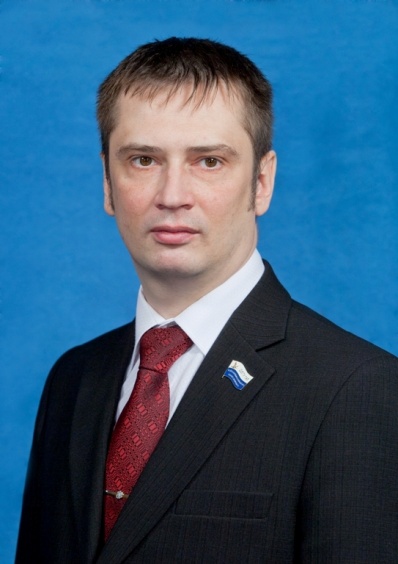 Заместитель Председателя  Таймырского Долгано-Ненецкого районного Совета депутатов по общим вопросамИзбирательное объединение «Местное отделение Политической партии Справедливая Россия в Красноярском крае»Кем выдвинут: «Справедливая Россия»Год и место рождения: 12 января 1977 года,  п. Караул, Усть - Енисейского района. Образование:  высшее, Красноярский государственный технический университет, инженерВходит в состав комиссий:- по финансам, бюджету, налогам, экономической политике, собственности и предпринимательской деятельностиТрудовая деятельность: - 1999-2013 -  государственная инспекция безопасности дорожного движения;- 2013  -  настоящее время – заместитель Председателя Таймырского Долгано-Ненецкого районного Совета депутатов по общим вопросамНаграды, звания: - «За отличие в службе ГИБДД»;-  медаль МВД России «За отличие в службе III степени»; - почетная грамота Главы Таймырского муниципального района